 وزارة التعليم العالي والبحث العلميجامعة بغداد كليــة الادارة والاقتصاد                                        السيرة الذاتية     Curriculum Vitaeد. أنوار مصطفى حسن الموسوي أستـــاذ مساعــــد                                    قسم الادارة الصناعية (( السيرة الذاتية ))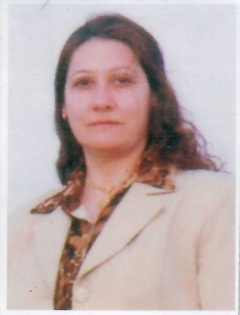 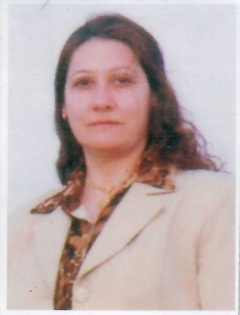 الاسم الثلاثـــــــــي الرباعي واللقب :       د. أنوار مصطفى حسن رسول الصائغ الموسويالموقـــع الوظيفــــي :       أستــاذ جامعي – جامعة بغداد – كلية الادارة والاقتصاد 2019-2020                                    أستــاذ جامعي فـي الكليـة التقنيـة الإدارية- بغــداد /الجامعة التقنية الوسطى                    			تنسيب الى معهد الادارة- الرصافة 5-3-2019 قسم تقنيات ادارة الموادالدرجـــــة العلميــــة :       أستــاذ مساعــــد في 18/4/2017العنــــــــــــــــــــوان :       بغـــداد – العــراق الهاتـــــــــــــــــــــف :      محمول   07722873936  / 07815624377البريد الالكتروني الرسمي جامعة بغداد : dr.anwar_m@coadec.uobaghdad.edu.iq البريد الالكتروني الرسمي الجامعة التقنية : Dr.Anwar@mtu.edu.iqالبريـــد الالكترونـــي الشخصي:   wak_wak_77@yahoo.comالمدونة الالكترونية   :  anwarn2018@gmail.com                                                                   Anwar- luctures.blogspot.com                                     Google drive     Informationtech2d@gmail.comAnwar Mustafa Hasan Google Scholar ((Citations 3)) (h-index = 1) i10-index 0الشهــادات الدراسيـة :   حاصـل علــى الشهــادات العلميــة الآتية :-دكتوراه   أدارة أعمال  Jamia Millia Islamia ( JMI) Financial  Management - Commerce and Business Studies Dep. New Delhi, India2-      ماجستيــر أدارة أعمال   -  كليــة الإدارة والاقتصــاد / الجامعة المستنصرية 2006دبلوم لغة فرنسية – كلية اللغات – قسم اللغة الفرنسية / جامعة بغداد 2004 .بكالوريوس لغة انكليزية – كلية اللغات – قسم اللغة الانكليزية / جامعة بغداد 2004 .بكالوريــوس ادارة اعمال – كليــة الإدارة والاقتصــاد /جامعــة بغــداد عـــام 1994 .دبلــــوم فني ادارة مكتب المعهد الفني / البصرة  عـــام 1986 . تعلم اللغة الانكليزية  English language proficiency Course – coordinated by the office of the foreign  students advisor -  Jamia Millia Islamia ( JMI) \ New Delhi , India  25/4/2014 لمدة ثلاثة اشهر .الاختصـــــاص العــــــــــام :-       أدارة أعمـــال الاختصــــاص الدقيــــــــق : -      أدارة مالية عنوان أطروحة الدكتـــوراه : اثر الذكاء الاستراتيجي والقرارات الاستثمارية في نجاح المشاريع الاستثمارية العامة في العراق((Effect of strategic intelligence and Investment Decisions on the success of public projects Investment in Iraq))المراكز الوظيفية التي شغلها مقرر الدراسات العليا – قسم الادارة الصناعية- العدد /ش ب 106 في 11-1-2022.مسؤولة شعبة ضمان الجودة والاداء الجامعي  الكلية التقنية الادارية 2017- 2019مشرفة الاقسام الداخلية في جامعة بغداد 2002- 2021  مقررة قسم تقنيات المعلوماتية  2015مفتش مالي /  وزارة البيئة   / مكتب المفتش العام 2004 - 2006الخبـــــرة العلميــــة:   خبــرة علميـــة لمـــدة 23 سنــة فـــي المجـــالات آلاتيـــــة :في مجال التدريس درس العديد من المواد الدراسية في الكليات والمعاهد وفي الدراسات الاولية والدراسات العليا لطلبة الماجستيروالدكتوراه المواد التي تم تدريسها هي :- اللغة الانكليزية مرحلة الثالثة - كورس – ثاني (الادرة والاقتصاد- قسم الادارة الصناعية- جامعة بغداد) 2021-2022اللغة الانكليزية ماجستير كورس –  ثاني (الادرة والاقتصاد- قسم إدارة الاعمال - جامعة بغداد) 2021-2022إدارة مالية ماجستير- كورس ثاني (الإدارة والاقتصاد-قسم الإدارة الصناعية-جامعة بغداد) 2021-2022اللغة الانكليزية مرحلة اولى - كورس – اول  (الادرة والاقتصاد- قسم الادارة الصناعية- جامعة بغداد) 2021-2022اللغة الانكليزية دكتوراه كورس – اول (الادرة والاقتصاد- قسم الاحصاء- جامعة بغداد) 2021-2022اللغة الانكليزية دكتوراه كورس - اول (الادرة والاقتصاد- قسم الادارة العامه- جامعة بغداد) 2021-2022اللغة الانكليزية ماجستير - اول (الادرة والاقتصاد- قسم الادارة العامه- جامعة بغداد) 2021-2022اللغة الانكليزية دكتوراه كورس - اول وثاني(الادرة والاقتصاد- قسم الاحصاء- جامعة بغداد) 2020-2021اللغة الانكليزية دكتوراه كورس – اول وثاني (الادرة والاقتصاد- قسم الاعمال- جامعة بغداد) 2020-2021سياسات مالية رابع- فصل ثاني-( الادارة والاقتصاد-العلوم المالية والمصرفية) 2020-2021مشتقات مالية -المرحلة الرابعة- فصل اول( الادارة والاقتصاد- قسم العلوم المالية والمصرفية)  2020-2021الادارة المالية ماجستير كورس ثاني (الادرة والاقتصاد- قسم الادارة الصناعية- جامعة بغداد)2019 -2020اللغة الانكليزية كورس-اول - ثاني (الادرة والاقتصاد- قسم الاعمال- جامعة بغداد)  2019-2020اللغة الانكليزية كورس -اول- ثاني (الادرة والاقتصاد- قسم الاحصاء- جامعة بغداد) 2019 -2020اخلاقيات البحث العلمي- ثالث- كورس2(الادرة والاقتصاد-  العلوم المالية والمصرفية- جامعة بغداد) 2019-2020المشتقات المالية مرحلة رابعة كورس 1(الادرة والاقتصاد- قسم العلوم المالية والمصرفية- بغداد) 2019-2020اللغة الانكليزية دكتوراه كورس  اول وثاني (الادرة والاقتصاد- قسم الاعمال- جامعة بغداد)2019 -2020اللغة الانكليزية دكتوراه  كورس – اول وثاني (الادرة والاقتصاد- قسم الاحصاء- جامعة بغداد) 2019-2020اللغة الانكليزية دكتوراه كورس ثالث (الادرة والاقتصاد- قسم الاحصاء- جامعة بغداد) 2019 -2020 اللغة الانكليزية صف اول وثاني) معهد الادارة الرصافة- انظمة الحاسوب-الجامعة التقنيةالوسطى ( 2018/2019مبادئ الادارة  (الكلية التقنية الادارية / بغداد – قسم تقنيات المعلوماتية( 2017/2018 .اللغة الانكليزية ( الكلية التقنية الادارية / بغداد - قسم تقنيات المعلوماتية ) 2017/2018الادارة الالكترونية (الكلية التقنية الادارية / بغداد – قسم تقنيات المعلوماتية ) 2016/2017نظم المعلومات الادارية (الكلية التقنية الادارية / بغداد – قسم تقنيات المعلوماتية ) 2016/2017 تطبيقات التدريس ( جامعة بغداد  كلية تربية ابن رشد  قسم العلوم التربوية والنفسية المرحلة الرابعة ) 2016/2017 مبادئ الادارة ( الكلية التقنية الادارية / بغداد - معهد الادارة الرصافة – قسم السكرتارية ) 2015/2016 ادارة الموارد البشرية (الكلية التقنية الادارية / بغداد – قسم ادارة الجودة الشاملة ) 2010التإمين البحري ( الكلية التقنية الادارية / بغداد – قسم المالية والمحاسبية )التإمين غير البحري ( الكلية التقنية الادارية / بغداد – قسم المالية والمحاسبية )التطبيقات  لطلبة الماجستير ( جامعة بغداد – كلية تربية ابن رشد – قسم العلوم التربوية والنفسية )ادارة المكتب / البريد والحفظ / طابعة عربي / طابعة  انكليزي / اللغة الانكليزية ( معهد الادارة – البصرة )الاختزال ( طريقة الفراهيدي ) معهد الادارة البصرة – قسم ادارة المكتب و معهد الادارة الرصافة – قسم السكرتارية القانون التجاري ( المعهد الفني – البصرة – قسم ادارة المكتب )تعليم الطباعة ( عربي ، انكليزي ) ( المعهد الفني – البصرة – قسم ادارة المكتب- هيئة التعليم التقني )الاشراف على طلبة الدراسات العليا ( الدبلوم العالي – الماجستير- الدكتوراه )فلاح عبد الرضا (دور الاستخبارات الاستراتيجية في تحسين الاداء / بحث ميداني ) ماجستير- تخطيط ستراتيجي– ادارة اعمال - تاريخ المناقشة في (   30-8-2021  )ميس ابراهيم (التخطيط المالي ودوره في القطاع الصحي) – دبلوم عالي- ادرة اعمال- تاريخ المناقشة  في 6-12-2020 .تأليف الكتب:ROLE OF INVESTMENT DECISIONS ON SUCCESS OF MINISTRY OF SCIENCES AND TECHNOLOGY PROJECTS IN IRAQ )) Proceedings of 24th The IIER International Conference, Barcelona, Spain, 8th -10th May 2015, ISBN: 978-93-85465-04-8\published in the book (INNOVATION IN SERVICE ) BY prof. Yogesh , prof. Anant jyoti , ch.4 \ P(26-43.  المشاركة في مجال التعاون مع حقل العمل و شغل المراكز التاليةالاشراف في الاقسام الداخلية – العدد ق ش د 3017 في 21-12-2021. تعاون مع سوق العراق للأوراق المالية، لاستلام الاصدار السنوي للسوق، العدد ش  ب 1219 في 15-3-2021.جامعة بغداد / مديرية الاقسام الداخلية - الاشراف الليلي ، العدد ق ش د 769  17-3-2021.اقامة سفرات علمية لسوق العراق للأوراق الماليةجامعة بغداد / مديرية الاقسام الداخلية ( الاشراف الليلي لأكثر من 20 سنة )هيئة التعليم التقني / الكلية التقنية الادارية / بغداد الاقسام الداخلية ( الاشراف الليلي لأكثر من 4 سنوات )وزارة التخطيط / الجهاز المركزي للتخطيط والسيطرة النوعية – تدريب  صيفي للطلبةسوق العراق للأوراق المالية ج- التعاون مع الجامعات الاخرى:عضو لجنة مناقشة السيمنار الاول لطالبة الماجستير (مينا غسان حميد) جامعة النهرين- كلية اقتصاديات الاعمال- اشراف د بلال – العدد ل.ع./م 448 في 22-2-2021.المقام في 24-2-2021.المشاركة في المؤتمرات والسمنرات العلمية:      شارك فـي العديد مـن المؤتمــرات العلمية داخـل وخـارج العـراق والمؤتمـرات  هـــي :-  اولاً : المؤتمرات داخل العراقحضور المؤتمر العلمي الدولي الاول ( مؤتمر العلمي الدولي الاول للتاريخ الطبيعي والحياة البرية)، الذي ييمه مركز بحوث ومتحف التاريخ الطبيعي – جامعة بغداد- 24-25/11/2021.Frist International Conference of History & Wildlife, under the watchword, protector of wildlife Future of the National Economy, 24-25/11/2021المشاركة في المؤتمر الدولي الثاني والرابع الوطني الافتراضي – الريادة والابداع في بناء السياسات والاستراتيجيات المالية والمحاسبية في الوحدات الاقتصادية- المعهد العالي للدراسات المحاسبية والمالية- جامعة بغداد-(25-26/8/2021)مشاركة وحضور المؤتمر النبوي 2020 قسم العلوم التربوية والنفسية، كلية تربية ابن رشد، بغدادالمؤتمر العلمي السنوي الثالث للدراسات القرانية المعاصرة ( بالقران وعلومه ترتقي الامم) 23-24/  2020 قسم علوم القران، كلية تربية ابن رشد، جامعة بغداد.حضور المؤتمر العلمي الاول لطلبة الدراسات العليا ( الواقع وافاق التطور العلمي البحثي) 19-20/1/ 2019 كلية تربية ابن رشد، جامعة بغداد.المؤتمر العلمي التخصصي الرابع بعنوان ( الابداع الاداري لتحقيق الرؤية المستقبلية لمنظمات الاعمال) في الكلية التقنية الادارية/ بغداد  بتاريخ 28-29/11/2018 شهادة مشاركة في بحث (A Comparison study on paytm and others electronic payment system of e-wallet ) في المؤتمر العلمي التخصصي الرابع 28-29/11/2018 المنعقد تحت شعار " الابداع الاداري لتحقيق الرؤية المستقبلية لمنظمات الاعمال " شهادة مشاركة بالمؤتمر العلمي الدولي الخامس والعشرون ( العمل التطوعي ... قوة واستدامة وشراكة) في 28/4/2018 .مؤتمر / جامعة بغداد/ كلية التربية ابن رشد ( الموصل تاريخ وحضارة ) في 20/3/2018 عدد الكتاب 4008 في 23/7/2018 .شهادة مشاركة في المؤتمر العلمي الاول  استراتيجيات تطوير التعليم العالي الاهلي في العراق تحت شعار ( بالعلم والعمل ترتقي جامعاتنا الاهلية نحو العالمية ) في 19/4/2018 .مؤتمر ( ترشيد المياه وخلق الوعي المجتمعي واجب وطني واخلاقي ) 26/3/2018 العدد 7/27/1529 في 15/4/2018المؤتمر العلمي الدولي السادس بعنوان ( دور التربية والتعليم في مواجهة التحديات المجتمعة الفكرية والتربوية / مرحلة مابعد داعش ) المصادف 25-26/4/2018 في كلية تربية ابن رشد للعلوم الانسانية .المؤتمر العلمي الدولي الخامس والعشرون ( العمل التطوعي ... قوة واستدامة وشراكة) الذي يقيمه مركز التنمية للدراسات والتدريب والبورد الالماني للاستشارات الاكاديمية  في 28/4/2018.المؤتمر العلمي الاول استراتيجيات تطوير التعليم العالي الاهلي في العراق  تحت شعار ( بالعلم والعمل ترتقي جامعاتنا الاهلية نحو العالمية ) في 19/4/2018 .المؤتمر الوطني ( ترشيد المياه وخلق الوعي المجتمعي واجب وطني واخلاقي ) معهد الادارة – الرصافة في 26 /3/2018 .المؤتمر العلمي الثاني الدولي ( تكامل النظام التربوي والتعليمي بين وزارتي التربية والتعليم العالي والبحث العلمي – المعوقات وافاق النجاح ) بتاريخ 17/3/2018 في كلية المصطفى الجامعة المؤتمر العلمي الاول في المركز العراقي للدراسات التربوية والتنمية البشرية برعاية رئيس مجلس محافظة بغداد (( معالجة المشكلات التربوية في وزارة التربية بأقلام حملة الشهادات العليا )) في 10/3/2018 . مشاركةالمؤتمر العلمي للتنمية البشرية ( مشروع التنمية المجتمعية ) المنعقد في بغداد السلام والذي تقيمه المؤسسة العراقة للثقافة والتنمية الاكاديمية والعلمية للتنمية البشرية واكاديمية راين بيرغ ومنظمة الاعتماد الدولي في 5-6/5/2017  ( مشاركة )المؤتمر العلمي التخصصي الثالث والعشرون ( الرياضيات والحاسبات مراَة للتنمية والتطور ) الجامعة المستنصرية – كلية التربية – قسم علوم الحاسبات في 26-27/4/2017 ( حضور ومشاركة )المؤتمر العلمي الاول للتخصصات الاحصائية / الجامعة التقنية الوسطى – معهد الادارة الرصافة في 2/4/2017 المؤتمر العلمي الرابع / جامعة بغداد – كلية تربية ابن رشد – الجغرافية في 23/2/2017 (حضور)المؤتمر العلمي الثالث / الكلية التقنية الادارية – بغداد سنة  ( حضور )المؤتمر الدولي الثاني والعلمي الثالث عشر/ كلية الادارة والاقتصاد-الجامعة المستنصرية  7-8/12/2016 . ( حضور )ثانياً : المؤتمرات خارج العراق:Video Conference Tatweer Global Platform (Health Effect of Bioactive Peptides ) ,  1-8-2021Certificate of participation and attendance The American GOIDI Journal Group , International Virtual Conference on Multidisciplinary and  American GOIDI Conference for Invention , 8-9/1/2021, GLOBAL UNIVERSAT INNOVVATIONS INC USA DELAWAR FILE 7621499  7th International Conference on ‘’Technology, Innovation and Management for Sustainable Development (TIMS -7)” ITM University Gwalior, India, on March 29-30, 2019. “ Investment of attitudes the higher education students to developing the teaching profession : practical study in Baghdad university “PROCEEDING OF 18th IRF  INTERNATIONAL CONFERENCE , 09th September , 2018 \ venue : New Delhi , India  \ ANWAR MUSTAFA HASAN – SHATHA ABDUL HUSSEIN  Using effectiveness index to support the public investment evaluation”     7 international Conference on advance in social science , management and human behavior – SMHB 2018 . date 18-19/8/2018 . Kuala Lumpur , Malaysia . 2nd international Conference on innovations on services : strategies for global business excellence , INNOSERVE – 2015, India ITM School , ITM university in business 13-15\1\2015  .“ Role of investment decisions on success of ministry of science and technology  projects in Iraq “international Conference on advances in business management and information technology   ( ICABMIT) – Malaysia , Kuala Lumpur  27\12\2014 .“ Cost – effectiveness is empirical index for public investment : case study in ministry of sciences and technology in Iraq \ Guru jambheshwar university of science & technology Hisar (Haryana ) India 5\12\2014“ Impact  of strategic intelligence on the success of public investment projects “Conference 37th All India Accounting conference - in India – Luck now 8-9\11\2014 “ Effect of strategic intelligence in investment decisions Conference on innovation on services : strategies for global business excellence India – Gwalior \ ITM university Gwalior campus 13-15/1/2014 Published in Book, “Innovations in Services”, Prof. Yogesh Upadhyay and Anant Jyoti Badgaiyan , ITM University Gwalior, ISBN, 978, 93, 81212, 93-6., 2015.“Impact of cost-benefit analysis on evaluation of public and private project investment decisions “Conference on contemporary issues in business management & finance (CIBMF) India – Kashmir University 2012. البحـــــوث المنشورة والمقبولة للنشر: 1.   الرؤية التشاركية لتطوير اداء جهاز الامن الوطني العراقي/ بحث ميداني، فلاح عبد الرضا، د. انوار مصطفى حسن، مجلة   ابحاث ميسان  ، الرقم الدولي 1815-6622 ( ISSN: 1815-6622)  العدد 82، التاريخ لقبول النشر 19/9/2020 THE ROLE OF MOTIVATION IN IMPROVING THE PERFORMANCE OF THE NATIONAL SECURITY APPARATUS: FIELD RESEARCH, INTERNATIONAL JOURNAL OF TRANSFORMATIONS IN BUSINESS MANAGEMENT, Falah Abdul Redha , Asst. Prof. Dr. Anwar Mustafa Hassan, 14th July, 2021; Paper Accepted: 22nd August, 2021Strategic intelligence and its impact on achieving the effectiveness of the national security apparatus/ Field research Falah Abdul Redha, Anwar Mustafa Hassan REVIEW OF INTERNATIONAL GEOGRAPHICAL EDUCATION ISSN: 2146-0353 ● © RIGEO ● 11(8), SPRING, 2021.CRISIS MANAGEMENT STRATEGY IN LIGHT OF JUST IN TIME KNOWLEDGE MANAGEMENT (JIT-KM): CASE STUDY IN THE CENTRAL BANK OF IRAQ” has been ACCEPTED to publish with PalArch’s Journal of Archaeology of Egypt/Egyptology, ISSN 1567-214X. It will be publishing in January 2021 Ben ford Law: A Fraud Detection Tool Under Financial Numbers Game: A Literature Review, 1 Alaa Shamsallah Noorullah, 2 Dr-Ahmed Saad Jari,3 Anwar Mustafa Hasan, 4*Hakeem Hammood, Science and Humanities Journal, ISSN 2456 2653, http://sshj.in/index.php/sshj/   , SSHJ E errant, 2020بحث ( نظام الدفع وانظمة المدفوعات الالكترونية للمحفظة الالكترونية  E-WALLET ) منشور بالمؤتمر العلمي التخصصي الرابع المنعقد في الكلية بتاريخ 28-29/11/2018 .بحث ( دور القروض الحكومية في تنمية المشاريع الصغيرة ) مقبول للنشر في مجلة مدينة العلم رقم (11) العدد (2) أ.م.د.شذى عبد الحسين , أ.م.د. انوار مصطفى حسن . العدد 224 – التاريخ 24/7/2018بحث منشور بالمؤتمر ( الحوسبة السحابية رؤية مستقبلية لبيانات التعليم الالكتروني في العراق ) المؤتمر العلمي الاول استراتيجيات تطوير التعليم العالي الاهلي في العراق  تحت شعار ( بالعلم والعمل ترتقي جامعاتنا الاهلية نحو العالمية ) في 19/4/2018تحليل الارباح المتوقعة باطار العلاقة بين النمو المستدام والنمو الفعلي / دراسة تطبيقية في سوق العراق للاوراق المالية / مجلة دراسات محاسبية ومالية / جامعة بغداد / المعهد العالي للدراسات المحاسبية والمالية (منشور) المجلد الحادي عشر – العدد 36 – 2016 مجلة دراسات محاسبية ومالية / جامعة بغداد / المعهد العالي للدراسات المحاسبية والمالية .pgiafs.journal@gmail.com وقبول النشر كان بتاريخ 14/8/2016 العدد 242.jornal@pgiafs.uobaghdad.edu.iqدور مؤشر الفاعلية في تحقيق اهداف المشروع الاستثماري دراسة تطبيقية في امانة بغداد / المجلة العراقية للعلوم الاقتصادية / الجامعة المستنصرية – كلية الادارة والاقتصاد رقم التصنيف الدولي ISSN:1812-2742 العدد 43 في 18/4/2017ecournal@yahoo.comاستعمال مؤشر الفعالية لتقييم المشاريع الاستثمارية العامة / مجلة الادارة والاقتصاد / الجامعة المستنصرية – كلية الادارة والاقتصاد  العدد 114 في 6/11/2016 ecoadmjou@gmail.coM تصميم نظام ترميز الموجودات الثابتة بما ينسجم ونظام احصاءات مالية الحكومة (GFS)- دراسة تطبيقية في الكلية التقنية الادارية/ بغداد مجلة كلية بغداد للعلوم الاقتصادية الجامعة العدد الخامس و الثلاثون 2013تقييم الاسهم العادية باستخدام نموذج الخصم ( نموذج جوردن) / مجلة الادارة والاقتصاد العدد الحادي والثلاثون – الجامعة المستنصرية – كلية الادارة والاقتصاد في 30/3/2010 (مقبول النشر) ونشر في نفس مجلة الادارة والاقتصاد العدد الحادي والثلاثون عام 2010 .اثر متغيرات العولمة في متطلبات العمل المصرفي دراسة تحليلية لاداء عينة من مدراء المصارف العراقية /مجلة كلية الرافدين الجامعة للعلوم journal@coalrafidain.edu.iq العدد السادس والعشرون 28/3/2010(منشور)ص(151-164)“ Investment of attitudes the higher education students to developing the teaching profession :practical study in Baghdad university” EPRA International journal of Economic and business review\impact factor8.03ANWAR MUSTAFA HASAN-SHATHA ABDUL HUSSEIN  ANWAR MUSTAFA HASAN “Impact of electronic management to improve the investment performance of the ministry of industry and minerals: application study of the minerals state co. for design and projects implementation. EPRA international journal of economic and business review  / ic value 2016 : 61.33 \ sjif impact factor (2018) : 8.003 \ isi impact factor (2017) : 1.365 (Dubai) www.eprawisdom.com date 8\2018ANWAR MUSTAFA HASAN “Using effectiveness index to support the public investment evaluation practical study of ministry of science and technology in Iraq” date 18-19/8/2018 . . Kuala Lumpur , MalaysiaANWAR MUSTAFA HASAN  , N.U.K. Sherwani and Saad Salman Awad ((Impact  of strategic intelligence on the success of public investment projects:  A study of projects of ministry of science and technology  in Iraq \ published in IIM JOURNAL IQRA INTERNATIONAL MANAGEMENT JOURNAL\ Vol.5 \Issue No.1\ jan-june2015\ISSN:2277-4211 \ P(55-68) ANWAR MUSTAFA HASAN, 2SAAD SALMAN AWAD (( ROLE OF INVESTMENT DECISIONS ON SUCCESS OF MINISTRY OF SCIENCES AND TECHNOLOGY PROJECTS IN IRAQ )) Proceedings of 24th The IIER International Conference, published 1 Barcelona, Spain, 8th -10th May 2015, ISBN: 978-93-85465-04-8 \ published 2 in the book (INNOVATION IN SERVICE ) BY prof. Yogesh , prof. Anant jyoti , ch.4 \ P(26-43) Impact of Cost‐ Benefit analysis on evaluation of Public and Private Projects investment decisions Anwar Mustafa Hasan  Prof. N.U.K. Sherwani  \ published in Journal of Business Management, Commerce & Research ثالثاً: السيمنرات Seminar عضو الحلقة النقاشية لمناقشة السمينار الثاني  لطالب الدكتوراه ( وسام شفيق حسن) عن اطروحته ( بناء محفة مثلى للاستثمار في الاسهم باستعمال مؤشرات تحليل فني متقدمة في سوق العراق للاوراق المالية)، طالب د. اياد طاهر محمد في 10-11-2021.عضو الحلقة النقاشية لمناقشة سمينار  طالب الدكتوراه ( حسنين فيصل حسن) عن اطروحته        ( تحويط المحفظة الكفوءة من مخاطر التضخم في ظل تحليل التباين الزماني والمكاني للعائد والمخاطرة – تصميم مقترح بدليل تجريبي من سوق العراق  للاوراق المالية )، طالب أ.د. مصطفى منير في 24-10-2021. اعداد سيمنار – الدكتورة انوار مصطفى حسن-( اساسيات البحث العلمي واخلاقياته) لطلبة الدراسات العليا، الاقسام الداخلية جامعة بغداد العدد 2841 في 24-8-2021. عضومناقشة سمينار اول للطالب (حسين قصي عبود) ماجستيرالادارة الصناعية – عن رسالته (دور استراتيجيات ادارة الحصة السوقية في تفسير تباين اداء اسهم عدد من الشركات الصناعية-بحث تحليلي) في 10-6-2021.عضو لجنة  سمينار طالبة الماجستير ( مينا غسان حميد) لموضوعها ( تسعير القروض المصرفية وانعكاسها في المخاطر الائتمانية) – المشرف د بلال نوري سعيد -  جامعة النهرين – كلية اقتصاديات الاعمال في 24-2-2021مناقشة سيمنار ( دور الذكاء الاستراتيجي في تحسين الاداء الامني /دراسة تطبيقية) - الطالب (فلاح عبد الرضا) باشراف د. انوار مصطفى في 15-11-2020.Webinar (How Can I Improve My Academic Writing Skills) BRITITCOUNCIL, teaching English in the UK, CAEDIFF ENGLISH LANGHUAGE ACADEMY, UK - 5-11-2020اقامة سمينر (اساسيات ومنهجية البحث العلمي ) محاضرفي الكلية التقنية الادارية بغداد / في 14/12/2017    العدد 7/27/2343 في 17/5/2018Seminar on “ incubation of unemployed youth for setting up new small enterprises”  , ISO 9001:2008 NSIC Technical Services Center , India – New Delhi 2015Seminar on “ Entrepreneurship Orientation Program “ organized by Entrepreneur ship club (NSIC) India – new Delhi  Jamia Millia Islamia 22\1\2015 .Seminar on “ Responsibility of youth to words maintaining communal harmony in India “ India – new Delhi  Jamia Millia Islamia 25\11\2014 . Seminar on “ Create a Job Through Entrepreneur “ education international center CEGR for education growth and research ,  India  19\12\2013.Course and scored ( E- learning breaking time, Space, and Pandemic , the ITRDC un University of Kufa m 2020.القاء وحضور المحاضرات:القاء محاضرة في ورشة عمل – التعليم المستمر-كلية التربية ابن رشد قسم الجغرافي ( الاقتصاد الاخضر والامن الغذائي في العراق) في 28-2-2021.حضور المحاضرة التثقيفية (Novel Nano-Gel Delivery System) ، 16-11-2020، كلية الصيدلة - جامعة تكريت.حضور محاضرة ( اساسيات اتيكيت بروتوكول الاعمال المرأة القيادية) ، 4-11-2020 ، دائرة العلاقات والتعاون الدولي، وزارة الشباب والرياضة مشاركة في المحاضرة  الثقافية  الدولية - ( الاهداف وطرق تحقيقها) في 6-11-2020 ، منتدى الشباب ، سورياالقاء محاضرة (ترميز الموجودات الحكومية الثابتة) معهد الادارة رصافة للفترة 22-9 الى 17-10-2019 للمشاركة في دورة القيادات الادارية الوسطى.القاء محاضرة في البنك المركزي العراقي الصادرة من المكتب الاستشاري التابع للكلية التقنية الادارية/ بغداد ( المصطلحات المالية والمصرفية باللغة الانكليزية ) بصفة محاضر في البنك المركزي العراقي / مركز الدراسات المصرفية بتاريخ من 25-28/6/2018.القاء محاضرات في البنك المركزي العراقي / مركز الدراسات المصرفية بموضوع ( المصطلحات المالية والمصرفية باللغة الانكليزية ) في 26/6/2018 مع د.صلاح الامام( القاء محاضرات ) دورة ( مشاركة وخزن البيانات سحابياً ) للفترة من 16-20/4/2017 في الكلية التقنية الادارية / بغداد – مكتب الخدمات العلمية والاستشارية القاء محاضرة في ندوة ( دور المعلوماتية  في تفعيل الحوكمة الالكترونية  ) بعنوان TOWARDS GOVERNMENTS EQUIPPED WITH ICTS في 20/3/2018 .المناقشات العلمية:عضو لجنة مناقشة رسالة ( دور الاستخبارات الاستراتيجية في تحسين الاداء / بحث ميداني ) ماجستير- تخطيط ستراتيجي – ادارة اعمال ( فلاح عبد الرضا هداب في  ( 30-8-2021  ) .عضو لجنة مناقشة رسالة ماجستير ( تاثير الازمة الاقتصادية لجائحة كرونا على تداول وعوائد الاسهم والتنبؤ بمؤشر السوق – دراسة تطبيقية في سوق العراق للاوراق المالية) ( عزام خالد جياد ) ،  المشرف اياد طاهر محمد،  في 23-5-2021 ( امتياز)                                                                                                  رئيس لجنة مناقشة ( امكانية تطبيق الادارة الالكترونية في امانة بغداد)- طالب الدبلوم العالي في التخطيط الاستراتيجي (ضرغام حسن شاكر)-المشرف د ولاء اسماعيل في 7-12-2020.لجنة مناقشة الطالبة (ميس ابراهيم مجيد) باشراف انوار مصطفى حسن عن رسالتها (التخطيط المالي ودوره في القطاع الصحي) في 6-12-2020.رئيس لجنة مناقشة - طالب الدبلوم العالي في التخطيط الاستراتيجي (محمد جاسم رسن)-المشرف د  هنادي صكر مكطوف  ( تقييم الخطة الاستثمارية  لوزارة الاتصالات للسنوات 2016-2019/ دراسة حالة) في 2-12-2020.عضو لجنة مناقشة رسالة ماجستير ( تباين قيمة الشركة في ظل العلاقة بين هيكل التمويل وربحية الاسهم  )  الطالبة ( فاطمة فيصل كاظم )،  المشرف اياد طاهر محمد،  في 21-10-2020 ( امتياز)رئيس لجنة مناقشة ماجستير ( تحليل هيكل رواتب العاملين لاغراض التخطيط الاستراتيجي) الطالب ( رقيب رافع سطم) ،  المشرف ا. د. عبدالسلام لفتة ، في13-10-2020( جيد جدا)عضو لجنة مناقشة رسالة ماجستير ( منهج مقترح للرقابة الداخلية وفق COSO ERM  ) دراسة تطبيقية في عينة من المصارف العراقية الطالبة (نور سالم صالح حسين)  ، المشرف سلوان حامد حميد في 27-9-2020 كلية الادارة والاقتصاد الجامعة المستنصرية ( جيد جدا)عضو لجنة مناقشة رسالة ماجستير( تقييم استثمارات الصندوق العراقي للتنمية الخارجية ) دراسة تطبيقية، الطالب ( سامان طه حسين) ،  المشرف اياد طاهر محمد، في 23-9-2020 ( امتياز)رئيس لجنة مناقشة طالبة الماجستير ( سرى ضيغم حازم ) ، (تقييم الاداء المالي على وفق نموذج         ( CAMELS) وانعكاسه على قمة المصرف / دراسة تطبيقية في عدد من المصارف العراقية الخاصة ، يوم الاحد 20-9-2020. اشراف د هنادي صكر مكطوف ( امتياز)رئيس لجنة مناقشة طالب ماجستير مصطفى عباس محسن - جامعة بغداد – كلية الادارة والاقتصاد – بالعدد 1871 في 16/9/2020 ا. د. مصطفى منير اسماعيل / معاون العميد للشؤون العلمية والدراسات العليا . ( امتياز)عضو في اللجنة المشكلة لمناقشة طالب دورة الدبلوم العالي (29)/ فرع (الادارة الامنية) الرائد (علي محمد زاير ) ، المشرف ا. د. محمود حسين علي بالعدد 8665 في 25/12/2019 / وزارة الداخلية/المعهد العالي للتطوير الامني والاداري/قسم الدراسات العليا / عميد المعهد . ( امتياز)عضو مناقشة رسالة ماجستير( تحليل المخاطرة الائتمانية وتاثيرها في كفاءة منح القروض والتسهيلات الائتمانية) بحث تطبيقي على المصارف المدرجة في سوع العراق للاوراق المالية  للطالب (احمد طالب حميد) ، المشرف اياد طاهر محمد بالعدد د.ع/ 5050 في 9/2/2019/ جامعة بغداد/ كلية الادارة والاقتصاد / معاون العميد . ( امتياز)عضو لجنة مناقشة طالبة الماجستير / تقنيات المالية والمحاسبية (نهران قاسم ) عن رسالتها الموسومة ( تأثير تقلبات سعر الصرف على اداء سوق العراق للاوراق المالية – دراسة تطبيقية ) في 14/11/2018( امتياز).مقوم علمي:مقوم علمي لرسالة الماجستير (الحوكمة في تحقيق الجدارة الائتمانية لعينة من الشركات (دراسة استطلاعية) الجامعة المستنصرية- كلية الادارة والاقتصاد، قسم العلوم المالية والمصرفية،العدد 186 في 22-11-2021. ( معون العميد للشوؤن العلمية والدراسات العليا  أ. م. د. خديجة جمعة مطر. تقويم علمي لبحث ماجستير ( تاثير الثقافة التنظيمية في جودة الخدمة المقدمة للمواطن) بحث تطبيقي في مديرية شرطة ذي قار بالعدد/7553 في 4/12/2019 وزارة الداخلية/المعهد العالي للتطوير الامني والاداري/قسم الدراسات العليا / عميد المعهد .تقويم بحث دبلوم عالي (دور التدريب في تعزيز الامتثال المصرفي)- المعهد العلي للدراسات المحاسبية والمالية 2020- العدد 156 س في 8-12-2020.تقييم بحوث ترقية تقييم 4 بحوث ترقية الى مدرس ، الجامعة التقنية الوسطى ، شعبة الترقيات العلمية، العدد س/20/2729 في 25-10-2021.الاستثمار الاجنبي المباشر في القطاع الزراعي في العراق مشاكل وحلول- منشور في المجلة العراقية للعلوم الادارية المجلد 16 العدد 64عام 2020.( النتيجة قيم لا يصلح للترقية)تاثير المخاطر الاتمانية على اسعار الاسهم دراسة تطبيقية في عينة من المصارف التجارية المدرجة في سوق العراق للاوراق المالية ) منشور في مجلة الريادة للمال والاعمال المجلد الاول العدد 2 عام 2020. ( النتيجة قيم يصلح للترقية)دور اجراءات الرقابية الداخلية في تعزيز جودة القوائم المالية وتاثيرها في اتخاذ القرارات الاستثمارية)، منشور في مجلة الانبار للعلوم الاقتصادية والادارية المجلد 13 العدد 1 عام 2021 ( النتيجة قيم يصلح للترقية)(Effect of sustainability reporting on enhancement the quality of financial report Applied study at the Arab Jordan bank) منشور في (5-8-2021) Anbar journal of economic and management sciences المجلد 13 العدد2 عام 2021. ( النتيجة قيم لا يصلح للترقية)تقييم بحث ( استعمال الية منهج التكلفة المستهدفة في تسعير الخدمة المصرفية ) / نبراس 8/3/2018 تاريخ ورقم الكتاب س/5/576 في 15/2/2018 .تقييم بحث ( اثر انخفاض اسعار النفط في الازمة المالية في العراق ) / نبراس 8/3/2018 تقييم البحوث والاشراف على مشاريع التخرجالاشراف - بحوث طلبة المرحلة الرابعة للعام 2021/2022 الطلاب (الادارة الصناعية، 3ص-1م )الاشراف على بحوث طلبة المرحلة الرابعة للعام الدراسي 2020/2021 الطلاب ( العلوم المالية والمصرفية، الكترونيا ) المجاميع (4 ص و 2 م).الاشراف على بحوث طلبة المرحلة الرابعة للعام الدراسي 2019/2020 الطلاب ( العلوم المالية والمصرفية ) تقييم ثلاث بحوث مشاركة في مؤتمر الكلية التقنية الادارية بغداد 11-2018 تقييم بحث ( اثر الحوافز في رضا واداء الباحثين في مؤسسات التعليم العالي والبحث العلمي ، دراسة استطلاعية لعدد من كليات جامعة السليمانية .في 19/11/2018 .تقييم بحث ( افاق تطبيق الصيرفة الالكترونية في الاقتصاد الاماراتي ) المؤتمر العلمي التخصصي الرابع / الكلية التقنية الادارية – بغداد العدد س/244 في 24/9/2018 .الاشراف على بحوث طلبة المرحلة الرابعة للعام الدراسي 2017/2018 الطلاب ( هديل جاسم – سجى نوري – هبة عبد الستار ) المجموعة الثانية ( انمار ساهي – حسن غماس – عقيل ابراهيم ) تقويم بحث ( طرائق كشف الاحتيال المالي ) في الكلية التقنية الادارية /بغداد – قسم المعلوماتية في 25/4/2017تسهيل مهمة لاجراء بحث من قبل الطلبة ( مصطفى علي – يوسف سمير ) / وزارة الصناعة في 17/4/2017الاشراف على بحوث طلبة المرحلة الرابعة في 17/4/2017.التدريب والتطوير ( الدورات)Course and scored 100/100 E-learning breaking time, Space, and Pandemic as part of ITRDC online training program,    /    /2021.الدورة التدريبية الالكترونية الموسومة (تطبيقات التعليم الالكتروني ... المحاضرات الفديوية والامتحانات الالكترونية – قسم الانتاج الحيواني – كلية علوم الهندسة الزراعية – جامعة بغداد بالتعاون مع مركز ابن سينا للتعليم الإلكتروني – بتاريخ 23/4/2020 / عميد الكلية . الدورة التدريبية الالكترونية الموسومة (تطبيقات التعليم الالكتروني ... المحاضرات الفديوية والامتحانات الالكترونية – قسم الانتاج الحيواني – كلية علوم الهندسة الزراعية – جامعة بغداد بالتعاون مع مركز ابن سينا للتعليم الإلكتروني – بتاريخ 23/4/2020 / عميد الكلية .دورة (( التعليم الالكتروني وعلاقته بالتعليم القائم على الذكاء )) للمدة من 21- 25 / 10 / 2018 في الكلية التقنية الادارية / بغداد بصفة ( محاضر ) .  دورة (معايير وضع الاسئلة ) (داخلي) في 19/12/2017دورة التسويق الالكتروني بتاريخ 26-29/11/2017دورة ( جودة التعليم الالكتروني في تحقيق التنمية البشرية في الجامعات العراقية ) بتاريخ 5-7/11/2017دورة ( استخدام التكنولوجيا في الادارة والتعليم ) محاضر , مقرر بتاريخ 17-19/10/2017دورة (التمكين الاداري ) بتاريخ 2-4/10/2017دورة ( تطبيقات ادارة الجودة الشاملة ) بتاريخ 25-27/9/2017دورة (soft ware ) للفترة من 2-6/4/ 2017دورة ( ادارة المشاريع ) 9-12/4/2017 – الكلية التقنية / بغداددورة ( تطبيقات ادارة الجودة الشاملة ) 2-6/4/2017دورة (تشكيل الزهور باستخدام السيراميك البارد) من 12-14/3/2017دورة كيفية عمل مدونة الكترونية (5-6/3/2017) الكلية التقنية الادارية /بغداد(دورة الاخطار المصرفية وكيفية مراجعتها) للفترة من 26-27/2/2017    الكلية التقنية الادارية / بغداددورة VISUAL C# في 3/4/2017القاء محاضرات (دورة تحليل القوائم المالية لغرض اتخاذ القرارات) للفترة من 19-23/3/ 2017 الكلية التقنية الادارية / بغداد/مكتب الخدمات العلمية والاستشارية )دورة المعالجات القيدية للمعاملات المصرفية / الكلية التقنية الادارية في 26/2-2/3/2017.مذكرة تعاون / إلقاء محاضرات تدريبية للمرحلة الرابعة/ في التقنيات العلمية وعلوم التكنولوجيا ) جامعة بغداد /كلية التربية ابن رشد / قسم العلوم التربوية والنفسية في 2/2/2017.دورة ابجدية الجودة الشاملة 19-22 /12/2016 الكلية التقنية الادارية / بغداد.دورة المبادئ الأساسية لبرنامج MATLAB  في الكلية التقنية الادارية / بغداد من 4-8/12/2016دورة ( المقارنة المرجعية ... المفهوم والتطبيق) في 27 / 11/ 2016مشاركة في دورة (من هي منظمة الايزو وكيف تعمل ) الكلية التقنية / وحدة بحوث الجودة في 24/11/2016دورة تقويم الاداء للعاملين / الكلية التقنية في 10/10/2016حضور دورة التسويق الالكتروني في 5/12/2017مقررة دورة تدريبية في اعتماد المختبرات الاداء الجامعي (داخلي ) في 12/12/2017حضور دورة (جودة التعليم الالكتروني في تحقيق التنمية البشرية في الجامعات العراقية في 9/11/2017مقرر دورة عنوانها (استخدام التكنلوجيا في الادارة والتعليم )(داخلي ) 20/10/2017حضور دورة التمكين الاداري (داخلي ) في 15/10/2017حضور دورة في ادارة الجودة الشاملة (داخلي ) في 4/10/2017دورة توفل (preparation course for the TOEFL test  ) في مركز تطوير الملاكات بتاريخ 1/7/2007 – 26/7/2007 .الندوات العلمية:مشاركة في الندوة الحوارية الحضورية ( الافاق الاجتماعية والنفسية للقضاء على العنف ضد المرأة)، للتعريف بحملة ((16)) يوم الدولية لبناء مجتمع خال من العنف ضد المرأة ، بالتعاون بين كلية الاداب جامعة بغداد و جمعيةالعلاقات العامة العراقية/ ايبرا، في 9-12-2021.ندوة علمية ( السياسة المالية للحكومة العراقية الحالية- نقد وتوجيه) ، مركز دراسات الكوفة ، جامعة الكوفة  10- 9- 2021ايلول.ندوة علمية ( المنظور الجديد للتخطيط الاستراتيجي للتنمية مع تجربة جائحة كرونا) ، 17-11-2020، وحدة الابحاث المكانية، كلية التربية للعلوم الانسانية ، جامعة ديالىندوة دولية ( الإساءة للرسول محمد ( صلى الله عليه وسلم ) وحدود حرية التعبير ) 6-11-2020، كلية التربية الاساسية، جامعة ميسان ندوة الدولية ( التحديات التي تواجه التعليم المدمج والمعالجات) ، الجمعية العلمية لجودة التعليم والاعتماد الاكاديمي ، قسم النشاطات العلمية  (QEAAS) في5-12-2020الندوة العلمية لوحدة الابحاث المكانية ( المنظور الجديد للتخطيط الاسترايجي للتنمية مع جائحة كورونا)- جامعة ديالى – كلية التربية للعلوم الانسانية) في 17-11- 2020.ندوة علمية ( المصالحة الوطنية في افريقيا- السنغال نموذجا)، العتبة العباسيةالمقدسة، مركز الدراسات الافريقية في 8-11-2020ندوة ( ادارة المجلات OJS) 23-4-2020 قسم الشؤون العلمية ، جامعة بغدادندوة ( الاركيلة الالكترونية والسيجارة الالكترونية ) بتاريخ 6/5/2018 .الندوة الالكترونية، اقامها قسم الشؤون العلمية جامعة بغداد (نظام ادارة المجلات OJS ) - 23/4/2020 . ندوة علمية بعنوان (استخدام تقنيات تنقية البيانات – Data Mining  في تطوير مهنتي المحاسبة والتدقيق) في 10-10-2019  بالعدد/2831 في15/12/2019 /جامعة بغداد/ المعهد العالي للدراسات المحاسبية والمالية ندوة ( الاثار السلبية للمخدرات من الناحية النفسية والاقتصادية على طلبة الجامعات ) في 4/3/2018ندوة ( جودة التعليم العالي \ حضور السيد الوزير مع رؤساء الجامعات والعمداء ومسؤولي الاداء الجامعي  ) في 2/4/2018 في جامعة النهرين .ندوة ( دور المعلوماتية  في تفعيل الحوكمة الالكترونية  ) في 20/3/2018 .ندوة ( دور الجهاز المصرفي في تمويل المشاريع الاقتصادية في العراق ) 13/3/2018 قسم المصارف .ندوة ( اقتصاديات الظل ) 6/3/2018 في جامعة بغداد / كلية التربية ابن رشد / قسم الجغرافية .ندوة ( تطبيق معايير الجودة في مختلف قطاعات الاعمال ) في الكلية التقنية الادارية / بغداد قسم تقنيات الجودة الشاملة بتاريخ 15/2/2018 .ندوة ( الجودة مسؤولية الجميع ) في الكلية التقنية الادارية / بغداد وحدة بحوث الجودة بتاريخ 31/1/2018 .ندوة (الاستدامة المالية ومدى الحاجة الى تعديل الموازنة العامة في ضوء سياسات الاصلاح الاقتصادي) في الكلية التقنية الادارية قسم تقنيات المالية بتاريخ 28/12/2017  العدد 7/27/278 في 10/1/2018 .ندوة ( خطورة الاعتماد على المورد الاحادي ( النفط ) على حاضر العراق ) في معهد الادارة / الرصافة .ندوة ثقافية عن ( العمل التطوعي ) في كلية اللغات بتاريخ 21/12/2017 .ندوة العلامة المرحوم أ.د.حسين علي محفوظ شمس لاتغيب في كلية اللغات بتاريخ 19/12/2017حضور ندوة ( اثر العمارة الاسلامية على مدينة بغداد ) في 6/4/2017 جامعة بغداد / كاية التربية ابن رشد / قسم الجغرافيةندوة (تطبيق الاعتماد الاكاديمي للارتقاء بمستوى التعليم العالي  الجامعي) في 30/ 3/ 2017 الكلية التقنية الادارية .ندوة علمية (تكنلوجيا المعلومات ودورها في وسائل التواصل الاجتماعي )في 16/ 3/ 2017 (رئيس اللجنة التحضيرية )ندوة (اخلاقيات المهنة والمسؤولية الاجتماعية ودورها في دعم ادارة الجودة الشاملة في المنظمة ) في وحدة بحوث الجودة الكلية التقنية الادارية / بغداد في 26/5/2011. ندوة (الارهاب ظاهرة اليوم واثارة المستقبلية على المراه والطفل ) الكلية التقنية الادارية في الاحتفال بعيد المرأة العالمي 9/3/ 2017 .ندوة علمية (تكنولوجيا المعلومات في إدارة شبكات التواصل الاجتماعي في الكلية التقنية الإدارية/بغداد  قسم المعلوماتية في 23/2/2017 .حلقة نقاشية حول تمكين الشباب (منظمة غير حكومية ) في 21/12/2017 كلية اللغات – جامعة بغداد	Tawasoul organization for youth ندوة معهد الادارة الرصافة (خطوات الاعتماد على المورد الالكتروني (النفط على حاضر العراق  ومستقبله) ( خارجي) في 21/12/2017 العدد 22/90 في 27/12/2017ندوة علمية ثقافية عن العلامة حسين علي محفوظ (السفارة الايرانية ) جامعة بغداد كلية اللغات في 19/12/2017 ندوة رمز الحياة والمعلوماتية المدونة 18/10/2016 الكلية التقنية الادارية.ورش العمــــل:الورش المحلية:ورشة  حضوري ( استخدام مواقع التواصل الاجتماعي بين السلب والايجاب) وزارة العلوم والتكنولوجيا- مديرية التدريب- 16-8-2021.ورشة ( الارشاد في الفكر الاسلامي الاسس والمبادىء والاخلايات) – الجامعة العراقية- كلية طب الاسنان، في 2-7-2021.ورشة التعليم المستمر- العمل الافتراضية (الية ارسال البحوث الى مجلات ذات معامل التاثير ومتابعة عملية انجازها ، كلية بغداد للعلوم الاقتصادية الجامعة ، شعبة التعليم المستمر وخدمة المجتمع في 10-6-2021. ورشة عمل – التعليم المستمر-كلية التربية ابن رشد قسم الجغرافي( الاقتصاد الاخضر والامن الغذائي في العراق) في 28-2-2021.ورشة تدريبية وحدة التعليم المستمر--(كيفية اصدار شهادات مشاركة الكترونية) –كلية الادارة والاقتصاد- بالتعاون مع قسم الادارة العامة في 16-1-2021ورشة ثقافية ( ظاهرة العنف واسبابها )  17-11-2020، منتدى الشباب والرياضة ورشة ( الاعلام والاستعلام ) ، 5-11-2020 ، الامانة العامة للمكتبة المركزية ، شعبة التعليم المستمر، جامعة ديالى.ورشة ( كيفية الحصول على مايكروسوفت اوفيس 365 واستخدامه في التعليم الالكتروني والتعاون البحثي)، 9-5-2020 مركز التعليم المستمر،  الجامعة التكنولوجيةورشة ( المواطنة والمسؤولية الاجتماعية في ظل تفشي وباء كرونا 19Covid  ( 22-4-2020 وحدة التعليم المستمر كلية الادارة والاقتصادورشة ( كيفية اعداد المحاضرة الفديوية) 19-4-2020 وحدة التعليم المستمر كلية الادارة والاقتصادورشة ) كيف تكون استاذتا ناجحا في التعليم عن بعد) 18-4-2020مركز التعليم المستمر ،  ذي قارورشة (انشاء وادارة الصفوف الالكترونية Google classroomوتفعيلها) 15-4-2020 مركز ابن سينا للتعليم الالكترونيورشة ( اعداد الاختبارات الالكترونية) 14-4-2020 مركز ابن سينا للتعليم الالكترونيورشة ( كيفية اعداد المحاضرة الفديوية) 13-4-2020 مركز ابن سينا للتعليم الالكترونيورشة ( الية اجراء الامتحانات في برنامج Google classroom) 12-4-2020 وحدة التعليم المستمر، الادارة والاقتصادورشة  ( كيفية منع الغش في الاختبار الالكتروني ) 11-4-2020 التعليم المستمر كلية اللغات بالتعاون مع مركز ابن سيناورشة ( استخدام Google Drive في تخزين ومشاركة الملفات ) 11-4-2020 الجامعة المستنصرية كلية العلومورشة العمل الافتراضية ( اعداد المحاضرات الفديوية باستخدام Microsoft Power Point) في 9/4/2020 / كلية العلوم –الجامعة المستنصرية / عميد الكلية ورشة (انشاء وادارة الصفوف الالكترونية) 7-4-2020 مركز ابن سينا للتعليم الالكترونيورشة ( استخدام منصة Google meet  في التعليم الالكتروني) وحدة التعليم المستمر، الادارة والاقتصادورشة ( اعداد الاختبارات الالكترونية) 6-4-2020 مركز ابن سينا للتعليم الالكترونيورشة (البحث العلمي ومحركات البحث الاكاديمي ) 18-5-2019 كلية التربية ابن رشد - علوم القرانورشة  نظام ( E-COLLEGE ) في 17/12/2018 في معهد التكنولوجيا / بغداد ،قسم التقنيات المدنية ورشة عمل ( اعتمادية المختبرات ) في رئاسة الجامعة بتاريخ 12/12/2018 .ورشة عمل (( البحث في بوابة Research gate )) بتاريخ 6/11/2018 في الكلية التقنية الادارية / بغداد (مقرر الورشة )ورشة عمل (( كيفية انشاء حساب تعليم الكتروني وادارة النظام ، رفع المحاضرات على موقع Moodle )) بتاريخ 5/11/2018 في الكلية التقنية الادارية / بغداد ( مقرر الورشة )ورشة عمل (( النشر في المجلات العلمية ، معامل هيرش H-INDEX ) بتاريخ 4/11/2018 في الكلية التقنية الادارية / بغداد ( مقرر الورشة )ورشة عمل خاصة بمتطلبات منظمات الاعتمادية وللتخصصات ( الاداري ، الهندسي ، الطبي ) في 11/10/2018 في مقر الجامعة التقنية الوسطى .ورشة عمل لمناقشة برنامج التصنيف الوطني لجودة الجامعات العراقية في مقر الجامعة التقنية الوسطى بتاريخ 30/5/2018 مع السيد يوسف عبد الاله ورشة عمل ( انشاء عناوين بريد الكتروني رسمية للتدريسيين باعتماد tcm.mtu.edu.iq ) في 18/4/2018 اقيمت من قبل الاداء الجامعي .ورشة عمل ( تفعيل حسابات نظام التعليم الالكتروني ) في 19/3/2018ورشة عمل (محاربة الارهاب الالكتروني ) في 8/3/2018 قسم تقنيات المعلوماتية . شهادة مشاركة في ورشة العمل ( مخاطر المخدرات ) بتاريخ 4/3/2018  ( مقرر الورشة )شهادة مشاركة في ورشة عمل ( اساسيات تصميم المواقع الالكترونية ) 22/1/2018شهادة مشاركة في ورشة عمل ( اثر تبادل الافكار والخبرات المكتسبة في تطوير الجامعة وتنمية المجتمع ) 8-10/1/2018ورشة عمل ( اثر تبادل الافكار والخبرات المكتسبة في تطوير الجامعة وتنمية المجتمع ) المقامة في مركز التعليم المستمر بتاريخ 8-10/1/2018 ورشة عمل ( فيروس الايدز ) داخلي في 28/12/2017 العدد 7/27/277 في 10/1/2018 .ورشة عمل ( معايير وضع الاسئلة الامتحانية ) بتاريخ 19/12/2017 العدد 7/27/5097 في 21/12/2017ورشة عمل عن ( تصميم الاسئلة الموضوعية ) في 13/6/2017 ورشة عمل  (الاسعافات الاولية لانعاش القلب ) (داخلي) في 18/10/2017ورشة عمل (القانون الدولي الانساني ) داخلي 24/10/2017ورشة عمل (ثقافة الجودة واهميتها في المؤسسات و العملية التعليمية)  24/10/2017 العدد 2/7/27/4207  في 25/10/2017 .الورش العالمية:Workshop (Climate and Water Challenges) organized by College of Languages and Human Sciences on 1/ 8/2021.Two Days Workshop on Partial Least Squares Structural Equation Modelling (PLS-SEM), ITM University Gwalior, January 15-16, 2015.(7 Days) Workshop on Research Mythology For Management and Statistical Analysis Using IBM SPSS STATISTIC 22.0, ITM University Gwalior, 8-14 December 2014.Workshop on ‘New Business Opportunities’ Organized by Entrepreneurship Club Cultural Committee, Jamia Millia Islamia, New Delhi, 30October, 2014.Workshop on Research Methodology in Management, ITM University Gwalior, ITM SCHOOL OF BUSINESS, January 12, 2014. الحلقات النقاشية:  شـــــارك فــي عــدد مــن الحلقــات النقاشيــة وهـــــي : حلقة علمية نقاشية ( مؤشرات ومعايير التقييم الذاتي ) في الكلية بتاريخ 25/11/2018 .حلقة نقاشية (( تقييم وتقويم الاداء )) في الكلية التقنية الادارية / بغداد بتاريخ 1/11/2018 ( محاضر )محاضرة في الهند – نيودلهي – الجامعة ملية اسلامية بتاريخ 30/8/2018 ATTENDED A LECTURE PROGRAMME ORGANIZED BY CENTER FOR NOURTH EAST STUDIES AND POLICY RESEARCH - INDIA – NEWDELHIالشكر والتقدير:شكر وتقدير  من عميد كلية الادارة والاقتصاد، لتصحيح الدفاتر الامتحانية،العدد م ع4470 في 24-10-2021.شكر وتقدير  من عميد كلية الادارة والاقتصاد، للجهود المبذولة في الارتقاء بالعملية التعليمية، العدد م.ع 3590 في 31-8-2021.شكر وتقدير، السيد الوزير  للاداء الاكاديمي للعام الدراسي (2020-2021) العدد م د 5/1361  في16-8-2021شكر وتقدير، السيد الوزير  للجهود الاستثنائية في العملية التعليمية - العدد م د 2/432  في1-3-2021شكر وتقدير  من عميد كلية الادارة والاقتصاد، لاعضاء اللجنة الامتحانية، رئيس لجنة المرحلة الثانية ،العدد م.ع 3383 في 21-12-2020.شكر وتقدير، السيد وكيل الوزير  للجهود المتميزة للعام الدراسي- العدد ب ت 5/44443 في 27-9-2020شكر وتقدير من العميد لمناقشة رسالة ماجستير ( منهج مقترح للرقابة الداخلية وفق COSO ERM  دراسة تطبيقية في عينة من المصارف العراقية) الطالبة نور سالم صالح حسين في 29-9-2020 كلية الادارة والاقتصاد الجامعة المستنصرية، في 27/9/2020 ، أد بثينة راشد حميدي/العميد وكالة.شكر وتقدير من السيد الوزير العدد م د 2/532 11-8-2020شكر وتقدير من السيد الوزير العدد 6/8/ع/378 في 29-7-2020شكر وتقدير للمشاركة في اعداد وتنظيم المهرجان السنوي الثاني للمواهب في وحدة مجمع التعاون للطالبات بالعدد ش/د 441 في 13/2/2020 / جامعة بغداد / الاقسام الداخلية / رئيس جامعة بغداد .شكر وتقدير من رئيس الجامعة عن عمل مهرجان لطلبة الاقسام الداخلية في 12-2-2020 شكر وتقدير لمناقشة بحث تخرج  الرائد الحقوقي ( علي محمد زاير ) بالعدد 434 في 13/1/2020 / وزارة الداخلية/المعهد العالي للتطوير الامني والاداري/قسم الدراسات العليا / عميد المعهد.شكر وتقدير من السيد رئيس الجامعة التقنية الوسطى لا صدار مجلة التقني بتاريخ 16/12/2018 .شكر وتقدير لعضوية اللجنة التحضيرية للمؤتمر العلمي الرابع المنعقد في 28/11/2018  وتاريخ الشكر  3/12/2018شكر وتقدير من السيد وزير التعليم العالي والبحث العلمي  للجهود المبذولة في الدعم المادي والمعنوي لصنوف الحشد الشعبي  بتاريخ 7/6/2018 العدد ق/4/6/8660 (منح قدم من قبل الكلية التقنية الادارية لمدة شهر )شكر وتقدير من عميد الكلية التقنية الادارية نظرا لجهودكم المتميزة في المراقبات الامتحانية للعام الدراسي 2017/2018 ولدوركم الفاعل في الحفاظ على المسيرة العلمية في الكلية العدد 2/11/2694 بتاريخ 12/6/2018.شكر وتقدير ( الجهود المبذولة في مساهمتكم بالندوة العلمية  دور المعلوماتية  في تفعيل الحوكمة الالكترونية  ) العدد 2/11/1471 في 20/3/2018شكر وتقدير من عميد كلية التربية لانجاح المؤتمر العلمي الجغرافي الاول لطلبة الدراسات العليا في قسم الجغرافية ( الطاقة المتجددة وتطبيقاتها في العراق ) 12-13/3/2018.شكر وتقدير  اكمال تقييم الاداء للعام 2016/2017  بتاريخ 29/1/2018  العدد 2/11/640 . شكر وتقدير  تسجيل بالمكتبة الافتراضية  بتاريخ 3/12/2017 .شكر وتقدير  عن الجهود المبذولة والمساهمة الفاعلة في المراقبات الامتحانية وكشف حالات الغش / من السيد العميد في الكلية التقنية الادارية / بغدادفي 10/5/2017شكر وتقدير من السيد الوزير / وزارة التعليم العالي / شعبة شؤون الجامعات تثميناً للجهود المتميزة والمبذولة في دعم ابطال الحشد الشعبي  في 13/4/2017 العدد ق/4/6/8238 (منح قدم من قبل الكلية التقنية الادارية لمدة شهر )شهادة شكر وتقدير ندوة رمز الحياة والمعلوماتية المدونة 18/10/2016المكافئات: مكافاة بمبلغ 250000 دينار ، عن الجهود المبذولة في اللجان الامتحانية والتدقيقية، دراسات اولية،العدد ا.م / 2363 ، في 20-10-2020.الزيارات الميدانية والاعمال التطوعية:زيارة علمية الى سوق العراق للأوراق المالية, طلبة المرحلة الثالثة, العدد و.ت 249 في 21-1-2021.زيارة علمية لسوق العراق للاوراق المالية مع مجموعة من  الاساتذة والطلبة المتميزين العدد و ت  249  في 17-1-20212.	زيارة علمية لسوق العراق للاوراق المالية مع مجموعة من  الاساتذة والطلبة المتميزين العدد و ت  244  في 23-12-2020زيارة علمية لسوق العراق للاوراق المالية مع مجموعة من طلبة المرحلة الرابعة في 13-2-2020للتبرع لصندوق اسكان عوائل شهداء  الحشد مكتب السيد السستاني 2019زيارة ذوي الاحتياجات الخاصة مع معهد الادارة رصافة وبصحبة الدكتورة عميد المعهد 2019زيارة الاقسام الداخلية مع مقرر قمس المعلوماتية وشرح محاضرة حول حالة الاغتراب لطلبة الاقسام الداخلية  في مجمع الانوار  2019زيارة الاقسام الداخلية في 22/11/2017 مع د.ندى سلمان  العدد 3/11/4047 في 15/10/2017 .زيارة توعية  ثانوية طيبة للبنات (خارجي) في 2/3/2017تبرع بالراتب لمدة سنة الى الحشد الشعبي / إضافة تخصيص في 26/11/2016زيارة الأقسام الداخلية مجمع الانوار / الجامعة التقنية الوسطى / الكلية التقنية الادارية في 26/10/2016المشاركة في العمل نشاطات الاسبوعي التطوعي مع جامعة بغداد (اعمال رسم) من 11-18/12/2017المشاركة في العمل التطوعي الذي تقيمه مؤسسة العراقة للثقافة والتنمية بالتعاون مع البورد الالماني للاستشارات الاكاديمية  ( العمل التطوعي ... قوة واستدامة وشراكة) الذي يقيمه مركز التنمية للدراسات والتدريب  يوم السبت في 28/4/2018.اللجــــــــان: عضو لجنة الامتحان التنافسي- للطلبة المتقدمين لبرنامج الماجستير - الادارة الصناعية- للعام الدراسي 2021-2022. العدد ق ص /  599 في 10-1-2022.عضو لجنة مقابلة الطلبة الدراسات العيا الجدد- قسم الادارة الصناعية –  للعام الدراسي 2022- 2023- العدد ق ص / 600 في 10-1-2022.عضو لجنة مقابلة الطلبة الجدد- قسم الادارة الصناعية – العدد ق ص / 596 في 10-1-2022.عضو لجنة فنية – لمجلس الكلية وذلك لمراجعة البحوث المنشورة خارج العراق – ويجب كتابة اسم جامعتنا بشكل صحيص والكلية كما ويشير الباحث في بحثة الى البحوث المنشورة في مجلة الكلية بما لايقل عن 2 – لغرض رفع مستوى عامل التاثير للكلية- العدد ح ع /85 في 9-1-2022.رئيس لجنة الاستلال الورقي على رسالة الماجستر – ادارة صناعية- ( تحسين كفائة سلسلة التجهيز المستخدم لتقنية نم الذكاء الاصطناعي –دراسة تطبيقية- للالب علي رحمان موسى- لعدد ق ص /586 في 19-12-202.عضو لجنة امكانية اعتماد الكتاب المقدم من قبل الاستاذ (حسام علي) كتاب منهجي والذي عنوانه(( حالة نظم المعلومات المصرفية – مدخل معاصر ودراسات حالة)، 10مجلس الكلية في الجلسة الخامسة في 5-10-2021.رئيس لجنة المرحلة الرابعة–قسم الادارة الصناعية- للعام الدراسي 2021-2022 العدد ق ص/ 562 في 25-11-2021 مع د. هند وليد.لجنة الاشراف على عملية التدريب الصيفي لطلبة المرحلة الثالثة لكافة اقسام الكلية للعام الدراسي 2020-2021. العدد و.ت 273 في 7-7-2021 تسلسل الاسم 22.عضو لجنة وضع اسئلة الامتحان التنافسي- وكذلك تصحيح الدفاتر الامتحانية لمادة الادارة المالية – للطلبة المتقدمين لبرنامج الماجستير - الادارة الصناعية- للعام الدراسي 2020-2021. العدد ق ص /  436 في 7-7-2021. عضو لجنة استلال الطالب دكتوراه ادارة اعمال  (محمد حمدان عدنان) عن اطروحته ( تقدير العوائد المستقبلية للاسهم في اطار نظرية المجموعات التقريبية والشبكات العصبية الاصطناعية وانعكاس ذلك على مواقف المستثمر تجاه المخاطرة – بحث استكشافي مقارن في سوق العراق للاوراق المالية) المشرف د مصطفى منير ، العدد 418 في 11-5-2021.رئيس لجنة تصحيح دفتر امتحاني لمادة الادارة المالية - للطالب ( سجاد محمد عبد) المرحلة الثالثة – قسم الادارة الصناعية- امانة مجلس الكلية 9 في 20-402021 العدد ق ص / 347 في 5-5-2021.لجنة استلام الدفاتر الامتحانية للامتحان التقويمي في كلية التربية ابن رشد ، العدد م.ع /1665 في 11-4-2021.عضو اللجنة العلمية2020-2021 - العلوم المالية والمصرفية، الادارة والاقتصاد،العدد ق.م/929 في21-12-2020.رئيس لجنة امتحانية ا م 560 في 20-2-2021 - المرحلة الثانية( كورس ثاني)2020- 2021 قسم العلوم المالية والمصرفية مع د امتثالعضو لجنة  تقييم الاداء والتصنيف الوطني، لقسم العلوم المالية والمصرفية, العدد ش.ب/3080 في 6-12-2020.رئيس لجنة امتحانية المرحلة الرابعة ( كورس اول ) 30-11-2020 قسم العلوم المالية والمصرفيةرئيس لجنة امتحانية المرحلة الرابعة 2019-2020 قسم العلوم المالية والمصرفية رئيس لجنة تدقيقية المرحلة الاولى 2019-2020 قسم العلوم المالية والمصرفيةلجنة الخبراء لقسم العلوم المالية والمصرفية ، العدد دز ع /13210 في 15-12-2019لجنة الترقيات العلمية المركزية العدد ق م/ 808 في 27-11-2019 كلية الادارة والاقتصادلجنة وزارية ( الكشف الميداني على موقع وبناية جامعة الشموخ الاهلية)، 8-8-2020  التعليم العالي والبحث العلميترشيح عضو ارتباط عن قسم العلوم المالية والمصرفية في لجنة الترقيات المركزية - جامعة بغداد – كلية الادارة والاقتصاد بالعدد 808 فيلجنة تتولى الكشف الميداني على موقع وبناية جامعة الشموخ الاهلية المقترح تأسيسها في محافظة بغداد، وزارة التعليم العالي والبحث العلمي ،  18/8/2020 لجان امتحانية (رئيس لجنة المرحلة الرابعة) – جامعة بغداد – كلية الادارة والاقتصاد- بتاريخ 8/7/2020 – ا.م. د. سهيل نجم عبدالله / عميد الكلية .ترشيح عضو ارتباط عن قسم العلوم المالية والمصرفية في لجنة الترقيات المركزية - جامعة بغداد – كلية الادارة والاقتصاد بالعدد 808 عضو في لجنة الخبراء لقسم العلوم المالية والمصرفية بالعدد ق.م/825 في 16/12/2019 جامعة بغداد/ كلية الادارة والاقتصاد / قسم العلوم المالية والمصرفية /رئيس القسم . عضو ارتباط في لجنة الترقيات العلمية بالعدد/ق.م/808 في 27/11/2019 جامعة بغداد/ كلية الادارة والاقتصاد / قسم العلوم المالية والمصرفية /رئيس القسم.تكليف بعضوية اللجنة العلمية في قسم العلوم المالية والمصرفية بالعدد/ق.م/792 في 30/10/2019 جامعة بغداد/ كلية الادارة والاقتصاد / قسم العلوم المالية والمصرفية /رئيس القسم. رئيس لجنة مناقشة طالب ماجستير - جامعة بغداد – كلية الادارة والاقتصاد – بالعدد 1871 في 16/9/2020 – ا.د مصطفى منير اسماعيل / معاون العميد للشؤون العلمية والدراسات العليا .عضو اللجنة الامتحانية لقسم المالية والمصرفية (لجنة المرحلة الثالثة) بالعدد/5510 في 15/12/2019 جامعة بغداد/ كلية الادارة والاقتصاد/امانة مجلس الكلية .لجنة تتولى الكشف الميداني على موقع وبناية جامعة الشموخ الاهلية المقترح تاسيسها في محافظة بغداد , وزارة التعليم العالي والبحث العلمي ,     18/8/2020تكليف لجان امتحانية (رئيس لجنة المرحلة الرابعة) – جامعة بغداد – كلية الادارة والاقتصاد- بتاريخ 8/7/2020 – ا.م.د سهيل نجم عبدالله / عميد الكلية .التدريب الصيفي- معهد الإدارة الرصافة- في جامعة بغداد – كلية اللغات . كلية الاداب 21-7الى10-8-2019عضو لجنة النشر على موقع ال MOODLE  و RESEARCH GATE  في 4/12/2018 .عضو في اللجنة التحضيرية للمؤتمر العلمي التخصصي الرابع المنعقد في 28-29/11/2018 لجنة هيئة التحرير في مجلة التقني العدد 7/18/13402 في 1/10/2018 لجنة تدقيق معدلات الخريجين للعام الدراسي 2017 / 2018 لقسم تقنيات ادارة الاعمال العدد 3/11/3743 في 23/9/2018 .  لجنة متابعة وانجاز متطلبات الحصول على الاعتمادية للتخصصات الادارية في كليتنا / عضواً بتاريخ 16/9/2018 .لجنة ادارة صندوق التكافل الاجتماعي ( لجنة دائمية ) للفترة من 1/7/2018 – 31/12/2018 في 28/6/2018 العدد 8/2858 .لجنة مؤقته ( متابعة توزيع منحة الطلبة ) للعام الدراسي 2017/2018 . في 27/5/2018 العدد 8/2451 لجنة مناقشة بحوث الطلبة في المؤتمر الطلابي الثامن ( بحوث المالية ) في 10/5/2018  اربعة مشاريع (عضواً)لجنة مناقشة بحوث الطلبة في المؤتمر الطلابي الثامن ( بحوث المعلوماتية ) في 10/5/2018  اربعة مشاريع  واثنين تحت الاشراف واثنين مقوم علمي ( رئيساً)ًلجنة تدقيق الشيتات للعام الدراسي 2016/2017 للدراسات الصباحية والمسائية العدد 3/11/4224 في 29/10/2017 لقسم تقنيات المعلوماتية .لجنة الاستلال / عضواً لجنة دائمية في 28/9/2017  (2 طلاب خارجيين , 2 داخليين ) .لجنة اعتدال الاسعار ( رئيس اللجنة ) / لجنة دائمية في 2/7/2017لجنة مناقشة بحوث التخرج في 3/5/2017لجنة تدقيق معدلات الدراسات الصباحية والمسائية للعام 2015- 2016  في 12/4/2017لجنة الشطب (رئيس لجنة ) الكلية التقنية الإدارية / بغداد في 2/1/2017.لجنة جرد المكتبة / (رئيس لجنة  ) الكلية التقنية الإدارية /بغداد في 20/11/2016نشاطات اخرى: تخويل استلام وتسليم  دفاتر الامتحان التقويمي للجامعات العدد م ع 1665 في 11-40-2021تقديم اقتراحات للجامعة- لغرض تقييم واقتراح امتيازات للتدريسين المتقاعين – دع 684 في 22-12-2020.الى  معاون عميد الكلية للشوؤن العلمية والدراسات العليا.تبرعات التدريسيين لدعم النشاطات الطلابية في الكلية بتاريخ 13/11/2018 .الاشراف على مواقع التدريب الصيفي في مركز التعليم المستمر ومعهد الادارة / الرصافة لشهري ( 7،8) لعام 2018 ( تدريب صيفي ) المشرف العلمي على (5 طلبة ) وزارة التخطيط / الجهاز المركزي للتقييس والسيطرة النوعية (مريم اسامة – مريم قحطان-مرتضى فرحان- عادل مضر-عبد القدير صبيح ) في 2/8/2017تغيير مفردات المنهج لمادة الادارة قسم تقنيات المعلوماتية بنسبة 25% الشهر 3 حضور مسابقة ( قراءة القران ) في الكلية التقنية الادارية / بغداد في 20/5/2018  حضور اجتماع في الجامعة التقنية الوسطى بخصوص ( تدقيق استمارات التقييم للتدريسيين والفنيين والاداريين ) في 5-6/3/2018 في رئاسة الجامعة التقنية الوسطى تاريخ الامر 4/3/2018 العدد 7/2/3499.تشكيل فريق الجامعة البرمجي لغرض النهوض بواقع الخدمات وتطبيقات الادارة الالكترونية ( مقرر الفريق) 4/3/2018 العدد 7/27/3468ملاحظة : جميع ماتم ذكره موثق رسميأ.                                                                                     د. انوار مصطفى حسن                                                                                           أستــاذ مساعـــد                                                        